COLEGIO EMILIA RIQUELME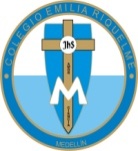 DOCENTE: ALEXANDRA OCAMPO LONDOÑOÁREA: CIENCIAS NATURALES GRADO: SEXTOSEGUNDO PERIODOEspíritu Santo de Dios,
que estabas presente
en la creación del mundo,
ven a habitar en nosotros
en este momento de gran tribulación.
Consuela y alivia nuestros sufrimientos.
Haz de nosotros instrumentos de tu amor y de tu paz,
para que podamos, también,
amar, consolar, fortalecer y perdonar.
Amén.Isabel Gómez.ACTIVIDADES SEMANA 9 (junio 16-19)Buenos días queridas estudiantes, deseo que se encuentren muy bien al igual que cada una de sus familias. Esta semana no tendremos encuentro virtual, ya que martes, miércoles y jueves en el horario que nos corresponde de clase, estarán desarrollando las pruebas bimestrales. Les adjunto una actividad para que realicen el día viernes. No es necesario que me envíen la evidencia, en nuestro próximo encuentro que sería la próxima semana se las revisaré.Cualquier inquietud, me pueden escribir en horario de clase al WhatsApp: 3022249009 o al correo electrónico alexandra@campus.com.co.¡Gracias!Feliz y bendecido resto de díaACTIVIDADEn el laboratorio se tienen tres muestras de sustancias desconocidas; el procedimiento para determinar su identidad es medir algunas de sus propiedades, y luego comparar los resultados con la siguiente tabla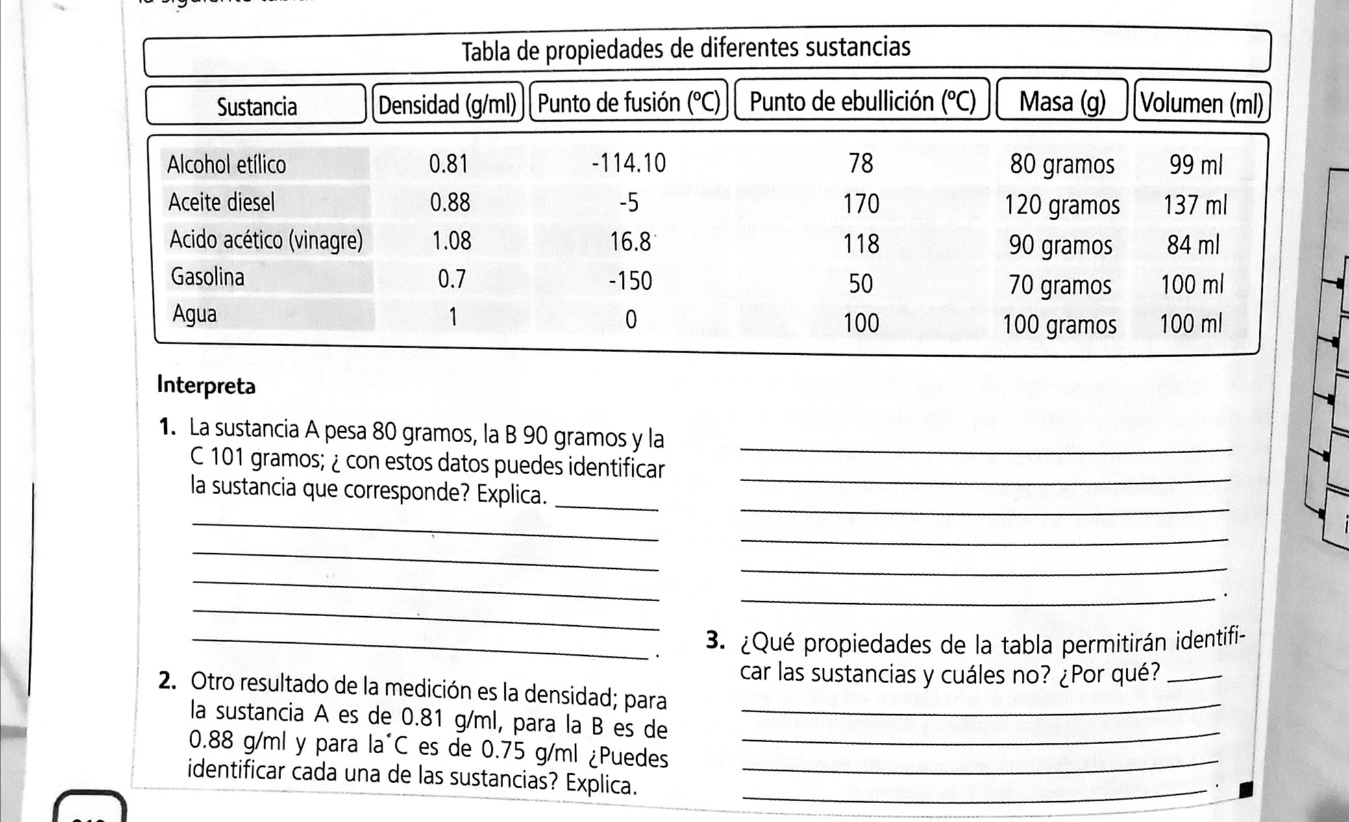 